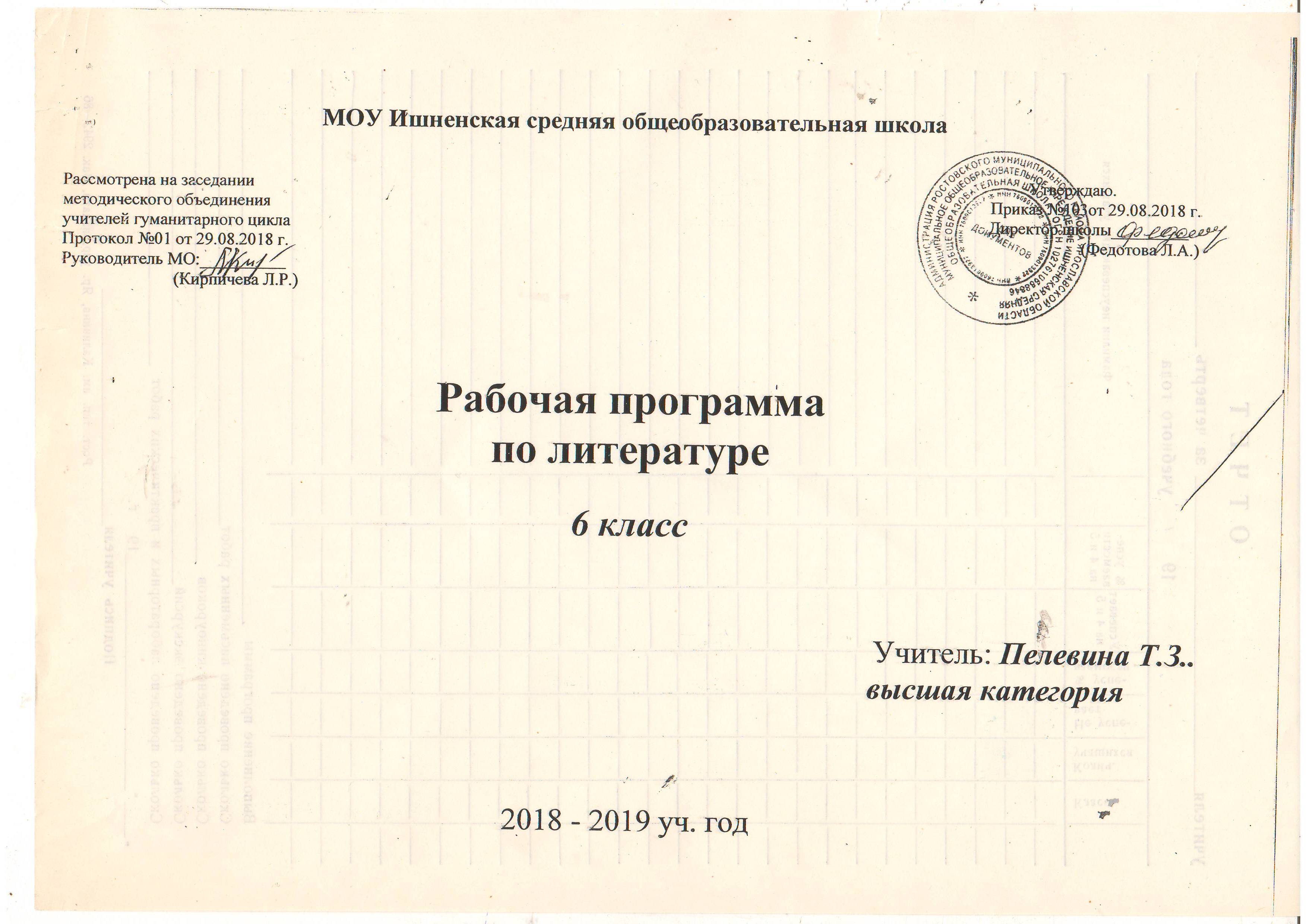 ПОЯСНИТЕЛЬНАЯ ЗАПИСКА          Рабочая программа по литературе для 6 класса составлена на основе:Основной образовательной программы муниципального образовательного учреждения МОУ Ишненская СОШ;Концепции преподавания русского языка и литературы в Российской Федерации, Приказа Министерства образования и науки Российской Федерации от 31.12.2015 № 1578 «О внесении
изменений в федеральный государственный образовательный стандарт среднего общего образования,Письма Минобрнауки России от 06.05.2013 г. № 08-535 «О формировании культуры работы со словарями в системе общего образования Российской Федерации»;Письма Минобрнауки России «О списках рекомендуемых произведений»;авторской программы Г.С.Меркина, С.А.Зинина. Программа курса «Литература». 5-9 классы;в соответствии с методическим письмом «О преподавании учебного предмета «Литература» в общеобразовательных организациях Ярославской области в 2018/2019 учебном году» -и ориентирована на использование учебника «Литература» 6 класс. Учебник-хрестоматия для общеобразовательных учреждений.           Цели и задачи программы соответствуют целям и задачам по литературе Основной образовательной программы муниципального образовательного учреждения МОУ Ишненская СОШ (с изменениями и дополнениями). Среди них является формирование способности ориентироваться в информационно-культурном пространстве путем реализации в курсе литературы метапредметных программ: «Развитие УУД», «Формирование ИКТ-компетентности обучающихся», «Основы учебно-исследовательской и проектной деятельности», «Основы смыслового чтения и работы с текстом».Изменения, внесенные в рабочую программу     В соответствии с требованиями Федерального компонента государственного стандарта основного общего образования по литературе врабочую программу (по сравнению с программой Г.С. Меркина) внесены изменения:  несколько перераспределено количество часов на изучение некоторых произведений в связи с тем, что:     - включено для изучения произведение И.С. Тургенева «Бежин луг»  (из обязательного списка «В»);     - добавлен раздел «Литература народов России» (список «С»);     - добавлен материал по родной литературе, куда в том числе включены    а) уроки внеклассного чтения (где используется и краеведческий материал);    б)  введены заключительные уроки контролирующего характера (для проведения итоговой контрольной работы за курс 6 класса и двух читательских конференций по темам «Любимые страницы современной и зарубежной прозы» (из списка «С») и «Литературная карта Ярославского края» (проект).   Предмет «Русская литература» реализуется в рамках предметной области «Русский язык и литература» на уроках литературы.    Место предмета в учебном плане: согласно Базисному учебному плану основной образовательной программы школы на изучение предмета «Литература» в 6 классе отводится 102 учебных часа  из расчета 3 часа в неделю.    Рабочая программа для 7 класса содержит:1) планируемые результаты освоения учебного предмета;2) содержание учебного предмета;3) тематическое планирование с указанием количества часов, отводимых на освоение каждой темы.ПЛАНИРУЕМЫЕ РЕЗУЛЬТАТЫ ОСВОЕНИЯ УЧЕБНОГО ПРЕДМЕТАСОДЕРЖАНИЕ УЧЕБНОГО ПРЕДМЕТА1. Введение (1ч.)О литературе, писателе и читателе. Литература и другие виды искусства (музыка, живопись, театр, кино).Развитие представлений о литературе; писатель и его место в  культуре и жизни общества; человек и литература; книга — необходимый элемент в формировании личности (художественное произведение, статьи об авторе, справочный аппарат, вопросы и задания, портреты и иллюстрации и т.д.).Родная литература: Язык художественной литературы.2. Из греческой мифологии  (3 ч.)Мифы о героях: «Пять веков», «Прометей», «Яблоки Гесперид». Отражение в древнегреческих мифах представлений о героизме, стремление познать мир и реализовать свою мечту.Теория литературы: мифологический сюжет.Развитие речи: чтение и различные виды пересказа, дискуссия.3. Из устного народного творчества  (5 ч. Из  них:1ч. вн.ч., 1ч. р/р)Предания, легенды, сказки.Предания: «Солдат и смерть», «Как Бадыноко победил одноглазого великана», «Сказка о молодильных яблоках и живой воде». Предание и его художественные особенности. Сказка и её художественные особенности, сказочные формулы, помощники героев сказки, сказители, собиратели. Народные представления о добре и зле; краткость, образность, афористичность.Теория литературы: предание, структура волшебной сказки, мифологические элементы в волшебной сказке.Родная литератураВнеклассное чтение: «Два Ивана – два солдатских сына», «Каша из топора».Развитие речи (краеведение): викторина по сказкам «Ярославия – столица русских сказок», творческая работа: сочинение сказки; творческий проект «Сказочные персонажи в творчестве русских художников».4. Из древнерусской литературы (4 ч. Из них - 1ч. вн.ч.)«Сказание о белгородских колодцах». «Повесть о разорении Рязани Батыем», «Поучение» Владимира Мономаха». Отражение в произведениях истории Древней Руси и народных представлений о событиях и людях. Поучительный характер древнерусской литературы (вера, святость, греховность, хитрость и мудрость, жестокость, слава и бесславие и др.). Нравственная проблематика житийной литературы.Теория литературы: житие, сказание, древнерусская повесть; автор и герой.Развитие речи: различные виды пересказа, простой план.Родная литература воинская повесть;исторические события края в памятниках древнерусской литературы (краеведение).Внеклассное  чтение: «Житие Святого благоверного князя Василия (Василько) Ростовского». Способы создания характера.5. Из литературы XVIII века (2ч.)М.В. ЛОМОНОСОВ  Годы учения. Отражение позиций ученого и гражданина и поэзии: «Стихи, сочиненные на дороге в Петергоф». Отражение в стихотворении мыслей ученого и поэта; тема и ее реализация; независимость, гармония — основные мотивы стихотворения; идея стихотворения.Теория литературы: иносказание, многозначность слова и образа, аллегория, риторическое обращение.Развитие речи: выразительное чтение.Наизусть: «Стихи, сочиненные на дороге в Петергоф».Родной язык: Ломоносов о значении и роли русского языка среди языков мира («Российская грамматика»).Возможные виды внеурочной деятельности: конкурс стихов «Живая классика»6. Из литературы XIX века (44 ч.: 5 ч. р/р.,  2 ч. вн.чт.)6.1 В.А. ЖУКОВСКИЙ  Краткие сведения о писателе. Личность писателя. В.А. Жуковский и А.С. Пушкин. Жанр баллады в творчестве В.А. Жуковского. Баллада «Светлана»: фантастическое и реальное; связь с фольклором, традициями и обычаями народа. Новое явление в русской поэзии. Особенности языка и образов. Тема любви в балладе.Теория литературы: реальное, фантастическое; фабула; баллада.Развитие речи: выразительное чтение.Возможные виды внеурочной деятельности: час искусства:  «В.А.  Жуковский в музыке и живописи»6.2 А.С. ПУШКИН  Лицей в жизни и творческой биографии А.С. Пушкина. Лицеист А.С. Пушкин в литературной жизни Петербурга. Лирика природы: «Деревня», «Редеет облаков летучая гряда...», «Зимний вечер», «Зимнее утро». Интерес к истории России: «Дубровский» — историческая правда и художественный вымысел; нравственные и социальные проблемы романа (верность дружбе, любовь, искренность, честь и отвага, постоянство, преданность, «справедливость и несправедливость); основной конфликт; центральные персонажиТеория литературы: стихотворные размеры (метры). Двусложные стихотворные размеры. Стихотворный ритм;роман (первичные представления); авторское отношение к героям.Развитие речи: выразительное чтение, различные виды пересказа, цитатный план, изложение.Внеклассное чтение: А.С. Пушкин «Повести Белкина». («Метель»).Наизусть: «Зимний вечер»Родная литература: Лицейские друзья Пушкина.Возможные виды внеурочной деятельности: виртуальная экскурсия «Русская усадьба XIX века», литературная гостиная «Новая встреча с А.С. Пушкиным».6.3 М.Ю. ЛЕРМОНТОВ  Годы учения. Ссылка на Кавказ. Поэт и власть. Вольнолюбивые мотивы в лирике (свобода, воля, независимость): «Тучи», «Парус», «Листок». Многозначность художественного образа.Теория литературы: трехсложные размеры стиха; стопа, типы стоп; метафора, инверсия.Развитие речи: выразительное чтение наизусть, подбор эпиграфов.Родная литература: исследовательская работа «Лермонтов и Кавказ», составление  ассоциативных  рядов  со словами парус и море; в мире художественного слова М.Ю. Лермонтова.Для заучивания наизустьМ.Ю. Лермонтов. Стихотворение  «Тучи».6.4 Н.В. ГОГОЛЬ Повесть «Тарас Бульба». Темы и проблематика повести (любовь к родине; товарищество, свободолюбие, героизм, честь, любовь и долг); центральные образы и приемы их создания; лирическое и эпическое в содержании повести; массовые сцены и их значение в сюжете и фабуле; связь повести с фольклорным эпосом (характеры, типы, речь). Лирическое и эпическое в повести. Своеобразие стиля.Теория литературы: героическая повесть; типы речи и разнообразие лексических пластов; тропы и фигуры в повести (гипербола, сравнение, метафора, риторические фигуры).Развитие речи: сочинение; различные виды чтения и устного пересказа; отзыв на эпизод.Для заучивания наизусть: отрывок из речи Тараса о товариществе.Родная литература: заочное литературное путешествие по гоголевским местам.Возможные виды внеурочной деятельности: дискуссия «Отчизна есть то, чего ищет душа наша, что милее для неё всего…»; выставка  «Книги о героическом прошлом Отчизны».6.5 И.С. ТУРГЕНЕВ  «Записки охотника»: творческая история и своеобразие композиции. Проблематика и своеобразие рассказа «Бирюк»; служебный долг и человеческий долг; общечеловеческое в рассказе: милосердие, порядочность, доброта; образ лесника; позиция писателя. Один из рассказов «Записок охотника» по выбору учащихся. Самостоятельная характеристика темы и центральных персонажей произведения.И.С. Тургенев «Бежин луг» (1846, 1874). Картины русской природы и крестьянского быта. Гармония человека и природы – центральная тема произведения. Также автор поднимает тему суеверия в жизни необразованного темного керстьянства. Многослойная композиция рассказа, включающая в себя  речевые и портретные характеристики мальчиков, их рассказы, обрамленные воспоминаниями рассказчика, а также лирические пейзажные зарисовки. Теория литературы: своеобразие характера, образ рассказчика; идея произведения и авторский замысел; тропы и фигуры в рассказе (сравнение, метафора, эпитет).Развитие речи: сложный план, цитатный план.6.6 Н.А. НЕКРАСОВ  Гражданская позиция Н.А. Некрасова в 60—70-е годы. Темы народного труда и «долюшки женской» — основные в творчестве поэта. Стихотворения: «В полном разгаре страда деревенская...», «Великое чувство! у каждых дверей...». В мире художественного слова Н.А. Некрасова. Основной пафос стихотворений: разоблачение социальной несправедливости. Образно-изобразительные средства, раскрывающие тему. Способы создания образа женщины-труженицы, женщины-матери. Отношение автора к героям и событиям.Теория литературы: трехсложные размеры стиха: дактиль, амфибрахий, анапест; коллективный портрет.Развитие речи: различные виды чтения, чтение наизусть, подбор эпиграфов.Родная литература: Н.А. Некрасов – поэт-земляк.  Страницы устного журнала о Н.А. Некрасове («Грешнево -  Карабиха»).Для заучивания наизусть«В полном разгаре страда деревенская...», «Великое чувство! у каждых дверей...» (по выбору).6.7 Л.Н. ТОЛСТОЙ  Сведения о писателе. Повесть «Детство» (отдельные главы): «Матап», «Что за человек был мой отец?», «Детство» и др. по выбору. Рассказ «Бедные люди». Взаимоотношения в семье; главные качества родителей в понимании и изображении Л.Н. Толстого; проблематика рассказа и внутренняя связь его с повестью «Детство» (добро, добродетельность, душевная отзывчивость, любовь к близким, верность, преданность, чувство благодарности, милосердие, сострадание).Теория литературы: автобиографическая проза.Развитие речи: различные типы пересказа, составление цитатного плана.Родная литература: Л.Н. Толстой в Ясной Поляне. Яснополянская школа.6.8 В.Г. КОРОЛЕНКО  Краткие сведения о писателе. Повесть «В дурном обществе»: проблемы доверия и взаимопонимания, доброты, справедливости, милосердия. Дети и взрослые в повести. Система образов. Авторское отношение к героям.Теория литературы: повесть, художественная деталь, портрет и характер.Развитие речи: различные виды пересказа; подготовка вопросов для обсуждения; план, исследовательская работа, характеристики эпизода, персонажа.Возможные виды внеурочной деятельности: диспут «Как бы я поступил на месте героя?»6.9 А.П. ЧЕХОВ  Сатирические и юмористические рассказы А.П. Чехова. Рассказы «Толстый и тонкий », «Шуточка », «Налим»: темы, приемы создания характеров персонажей. Отношение автора к героям.Теория литературы: юмор, юмористическая ситуация, конфликт в юмористическом произведении (развитие и углубление представлений); деталь и ее художественная роль в юмористическом произведении.Развитие речи: выразительное чтение, различные виды пересказа, подбор афоризмов и крылатых фраз из произведений А.П. Чехова; написание юмористического рассказа на заданную тему.7. Из литературы XX века (29ч.: Из них: 4ч.вн.чт., 2р.р.)  7.1 И.А. БУНИН  Мир природы и человека в стихотворениях и рассказах И.А. Бунина. Стихотворение «Не видно птиц. Покорно чахнет...», рассказ «Лапти». Душа крестьянина в изображении писателя.Теория литературы:стили речи и их роль в создании художественного образа.Развитие речи: составление словаря языка персонажа, чтение наизусть, отзыв об эпизоде.Для заучивания наизусть.  И.А. Бунин. «Не видно птиц. Покорно чахнет…»7.2  А.И. КУПРИНДетские годы писателя. Повесть «Белый пудель», рассказ «Тапёр». Основные темы и характеристики образов.Внутренний мир человека и приемы его художественного раскрытия.Развитие речи: различные виды пересказа, составление плана рассказа.Родная литература: жанр рождественского рассказа.7.3C.A. ЕСЕНИН  Краткие сведения о поэте. Стихотворения: «Песнь о собаке», «Разбуди меня завтра рано...». Пафос и тема стихотворения. Одухотворенная природа — один из основных образов C.A. Есенина.Теория литературы: поэтический образ (развитие представлений о понятии), цветообраз, эпитет, метафора.Для заучивания наизустьС.А. Есенин. Одно стихотворение  (по выбору).Родная литература: в мире художественного слова С.А. Есенина.7.4 «Поэты XX века о родине, родной природе и о себе»Родная литература:1) А.А. Блок. «Там неба осветленный край...», «Снег да снег...»;Ф.К. Сологуб.   «Под черемухой цветущей...»,   «Порос травой мой узкий двор...», «Словно лепится сурепица...», «Что в жизни мне всего милей...»;А.А. Ахматова. «Перед весной бывают дни такие...»;Б.Л. Пастернак. «После дождя»;Н.А. Заболоцкий. «Утро», «Подмосковные рощи»;А.Т. Твардовский. «Есть обрыв, где я, играя...», «Я иду и радуюсь»;А.А. Вознесенский. «Снег в сентябре», стихотворения других поэтов — по выбору.2) (краеведение) стихи о  Ростове (Н. Мартишина, Ю.Кутенин, А. Храпова, С. Эсьмонт и др.)Для заучивания наизусть.  Одно стихотворение (по выбору).7.5 М.М. ПРИШВИН  Краткие сведения о писателе. Сказка-быль «Кладовая солнца»: родная природа в изображении писателя; воспитание в читателе зоркости, наблюдательности, чувства красоты, любви к природе.Теория литературы: сказочные и мифологические мотивы (развитие представлений).Развитие речи:  различные виды пересказа.Родная литература: М.М. Пришвин и Ярославский край; (внеклассное чтение) К.Г.Паустовский «Теплый хлеб».7.6  Н.М. РУБЦОВ  Краткие сведения о поэте. Стихотворения: «Звезда полей», «Тихая моя родина». Человек и природа в стихотворении. Образный строй.Теория литературы: художественная идея, кольцевая композиция.Развитие речи: выразительное чтение, чтение наизусть, сочинение «Тихая моя родина». Для заучивания наизусть: Н.М. Рубцов. Одно стихотворение — на выбор..7.7 А.А. АХМАТОВАКраткие сведения о поэте. Связь её судьбы с трагическими и героическими событиями отечественной истории  XX века. Стихотворения «Перед весной бывают дни такие…», «Мужество», «Победа», «Родная земля». Тема духовной свободы народа. Защита основ жизни. Клятва поэта в верности  и любви к родине. Значение русского языка.Наизусть: А.А. Ахматова. Одно стихотворение (по выбору).7.8 Из поэзии о Великой Отечественной войнеИзображение войны; проблема жестокости, справедливости, подвига, долга, жизни и смерти, бессмертия, любви к родине: А.А. Ахматова. «Мужество», «Победа»; С.С. Орлов. «Его зарыли в шар земной...»; К.М. Симонов. «Жди меня, и я вернусь...»; Р.Г. Гамзатов. «Журавли»; Д.С. Самойлов. «Сороковые»; М.В. Исаковский. «В прифронтовом лесу».Родная литература: Ярославский поэт-фронтовик И.А.Смирнов «Береза».Развитие речи: выразительное чтение, чтение наизусть, сочинениеДля заучивания наизусть:  стихотворение о Великой Отечественной войне — на выбор.7.9 В.П. АСТАФЬЕВ  Краткие сведения о писателе. Рассказ «Конь с розовой гривой». Тематика, проблематика рассказа.Развитие речи: составление цитатного плана.Родная литература: (Внеклассное чтение) В.К. Железников «Чучело».8. Из зарубежной литературы  (8 ч.  Из них: 2 ч. вн.чт.) 8.1 Восточные  сказки  «Сказка о Синдбаде-мореходе» из книги «Тысяча и одна ночь». История создания, тематика, проблематика.8.2 БРАТЬЯ ГРИММ  Краткие сведения о писателях. Сказка «Снегурочка». Тематика, проблематика сказки.Внеклассное чтение: Л.Кэролл «Приключения Алисы в Стране Чудес»Развитие речи: рассказ от другого лица.8.3 О. Генри «Вождь краснокожих», «Дары волхвов»Краткие сведения о писателе. Рассказ «Вождь краснокожих»: о детстве – с улыбкой и всерьез (дети и взрослые в рассказе).Новелла «Дары волхвов». Тематика, проблематика произведения.Развитие речи:  рассказ от другого лица.8.4 ДЖ. ЛОНДОН  Краткие сведения о писателе. Рассказ «Любовь к жизни»: жизнеутверждающий пафос, гимн мужеству и отваге, сюжет и основные образы. Воспитательный смысл произведения.Развитие речи: цитатный план; пересказ по плану, подготовка вопросов для обсуждения.Внеклассное чтение: М Твен «Приключения Гекльберри Финна».9. Уроки контролирующего характера (6 ч.)Из них – итоговая  контрольная работа и читательские конференции:  «Любимые страницы современной и зарубежной прозы» и «Литературная карта Ярославского края» (проект)_____________________________________________________________________Всего: уроков по программе – 102 ч.Из них:уроков внеклассного чтения – 11уроков развития речи – 8 (из них сочинений – 5, изложений – 1)других уроков контролирующего характера: тестов -2, контрольных работ – 3, исследовательская работа – 1, коллективный проект – 1.Список произведений для заучивания наизусть:М.В. Ломоносов «Стихи, сочиненные на дороге в Петергоф».А.С. Пушкин «Зимний вечер»М.Ю. Лермонтов. Стихотворение  «Тучи»Н.В. Гоголь «Тарас Бульба». Отрывок из речи Тараса о товариществе.Н.А. Некрасов «В полном разгаре страда деревенская...», «Великое чувство! у каждых дверей...» (по выбору)И.А. Бунин. «Не видно птиц. Покорно чахнет…»С.А. Есенин. Одно стихотворение  (по выбору)Н.М. Рубцов. Одно стихотворение — на выбор.А.А. Ахматова. Одно стихотворение (по выбору)Стихотворение о Великой Отечественной войне  (по выбору)Программно-тематическое планирование по литературе в 6 классеПриложение 1Стихи о Ростове Великом
Source: http://ljubimaja-rodina.ru/stikhi/1373-stikhi-pro-gorod-rostov.htmlПриложение 2Ярославский поэт-фронтовик Иван Алексеевич СмирновИван Алексеевич участвовал в боях во времена Великой Отечественной войны на Северном Кавказе, в Крыму, в Белоруссии, Литве, Германии. Награждён орденом «Отечественной войны» 2-й степени, медалями: «За оборону Кавказа», «За взятие Кёнигсберга», «За взятие Берлина», «За отвагу», «За боевые заслуги».  Послевоенные годы награждён орденами «Дружбы народов», «Знак Почёта», медалью «За доблестный труд. В ознаменование 100-летия со дня рождения В.И. Ленина». И.А. Смирнов – почетный гражданин г.Пошехонье. Ветеран ВОВ называет себя "таманцем". Впервые наш земляк попал в Тамань в 1942 году, когда еще фашисты не добрались до Крыма. Впечатления были незабываемые: радость прикосновения к великому Лермонтову и чувство долга — во что бы то ни стало сохранить частицу нашей литературной истории. Сколько бы раз ни приезжал Иван Смирнов в Тамань, всегда с большим трепетом ступал на землю, воспетую М. Ю. Лермонтовым. Уже после войны, когда в Тамани вновь откроют музей Михаила Юрьевича Лермонтова, там появится стенд о ярославском поэте-фронтовике Иване Алексеевиче Смирнове, грудью защищавшем родную землю и родной язык от фашистов. В газете «Красная звезда» напечатают его стихотворение «Тамань»25, написанное в 1943 году на Северо-Кавказском фронте: 

Душисто пенились сады
Лазоревой весной,
Как будто стлался белый дым
Над влажною землей.

В 2005 году Иван Алексеевич Смирнов сталлауреатом Лермонтовской
премии на Всероссийском конкурсе военно-патриотической поэзии. Ко многим боевым наградам члена Союза писателей России добавилась еще одна. Ее он заслужил своим поэтическим талантом. Читая его стихи, понимаешь, как поэт тонко чувствует жизнь во всех ее проявлениях. Прекрасным русским языком своих творений он заставляет читателя грустить и радоваться, переживать тревоги и душевные подъемы. Иван Алексеевич Смирнов – это литературная гордость ярославцев, а его творчество – наше наследие.

«Береза»: 

Я дерево видел в осеннем лесу, 
И память о нем в своем сердце несу. 
Береза сквозь каску бойца проросла – 
И столько в ней грусти, и сколько тепла!.. 
Береза – Россия, Россия – Береза, 
Откуда в тебе эта сила берется? 
Какую же веру в себе обрести, 
Чтоб через железо до звезд прорасти?! 
Я верю в Березу, я верю в Россию, 
И, если придется, я грозы осилю. 
Но в сердце – тревога… И как не понять – 
Сквозь каску не хочется мне прорастать! 

Многие стихи Иван Алексеевич посвятил родному городу.
Из стихотворяния "Здесь прописано сердце моё":

Ярославль, наша гордость и слава!
Прошумели века над тобой.
Старший брат Москвы величавой,
С нею связан одною судьбой.

Город труженник в мирные годы,
Был ты воином в грозные дни.
Ты кипением жизни народу
И красавице Волге сродни.

Город есть красивее, быть может,
Но своё не сменяю жильё:
Ярославль для меня всех дороже -
Здесь прописано сердце моё.

Я люблю твой наряд тополиный,
Восхищён стариною седой,
Ярославль над рекою былинной,
Древний город, навек молодой!

Я люблю перекличку заводов,
Полыхание огня над тобой.
Расцветай и расти год от года,
Город мой над рекой голубой!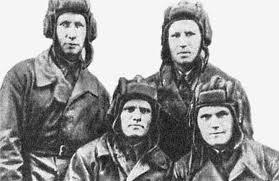 Так же свои произведения он писал для своеё правнички: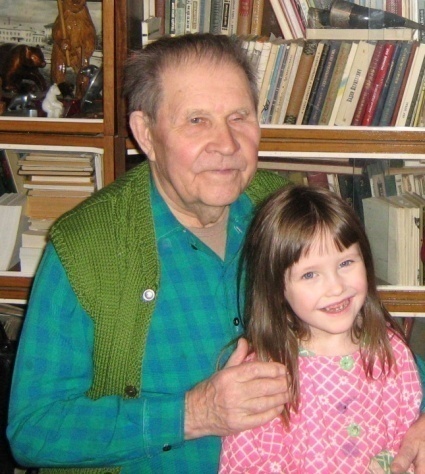 
Спи, моя хорошая,
Спи, моя пригожая,
На зарю похожая,
Ландыш у ручья.
Спрятались игрушки,
Около подушки.
Баюшки – баюшки,
Ластушка моя!
Правнучка моя!

Он умер совсем недавно. Но память о нём жива, благодаря его прекрасным стихам. (Милонова Ксения.)                                                         
                                                                                                Формы и средства контроляОсновные виды устных и  письменных работ по литературе в  5—9 классахУстно Правильное, беглое и выразительное чтение художественных, учебных и научно-популярных текстов, в том числе и выученных наизусть.Пересказ художественных произведений (подробный, краткий, выборочный, от другого лица, художественный — с максимальным использованием особенностей текста). Устное словесное рисование. Устное сочинение-рассуждение, сочинение-описание по изучаемому произведению. Характеристика героев (индивидуальная, сравнительная, групповая). Рассказ о писателе, о художнике-иллюстраторе на основе рассказа учителя, статьи учебника, самостоятельного чтения дополнительной литературы.Отзыв о прочитанном самостоятельно литературном произведении, просмотренном кинофильме, спектакле, телепередаче, прослушанной звукозаписи, об актерском или авторском чтении. Сочинение-рассказ о посещении выставки, экскурсии, музея; индивидуальное творческое задание — создание стихотворения, спектакля, прозаического или стихотворного произведения (басни, былины, сказки, рассказа, инсценировки и пр.).ПисьменноПересказ художественного произведения или отзыв о нем (изложение). Сочинение-рассуждение по изучаемому произведению. Развернутый ответ на вопрос, написание тезисов. Проблемная характеристика героя (индивидуальная, сравнительная, групповая). Составление плана (простого, сложного, цитатного) прочитанного произведения или собственного высказывания. Отзыв о самостоятельно прочитанной книге, просмотренном спектакле, кинофильме, телепостановке. Сочинение на основе личных наблюдений. Доклад  или реферат на литературную тему. Конспект, план исторической статьи. Работы творческого характера (рассказы, очерки, стихотворения и пр.).Нормы оценки знаний, умений и навыков обучающихся по литературе1.Оценка устных ответовПри оценке устных ответов учитель руководствуется следующими основными критериями в пределах программы данного класса:знание текста и понимание идейно-художественного содержания изученного произведения;умение объяснить взаимосвязь событий, характер и поступки героев;понимание роли художественных средств в раскрытии идейно-эстетического содержания изученного произведения;знание теоретико-литературных понятий и умение пользоваться этими знаниями при анализе произведений, изучаемых в классе и прочитанных самостоятельно;умение анализировать художественное произведение в соответствии с ведущими идеями эпохи;уметь владеть монологической литературной речью, логически и последовательно отвечать на поставленный вопрос, бегло, правильно и выразительно читать художественный текст.При оценке устных ответов по литературе могут быть следующие критерии:Отметка «5»: ответ обнаруживает прочные знания и глубокое понимание текста изучаемого произведения; умение объяснить взаимосвязь событий, характер и поступки героев, роль художественных средств в раскрытии идейно-эстетического содержания произведения; привлекать текст для аргументации своих выводов; раскрывать связь произведения с эпохой; свободно владеть монологической речью.Отметка «4»: ставится за ответ, который показывает прочное знание и достаточно глубокое понимание текста изучаемого произведения; за умение объяснить взаимосвязь событий, характеры и поступки героев и роль основных художественных средств в раскрытии идейно-эстетического содержания произведения; умение привлекать текст произведения для обоснования своих выводов; хорошо владеть монологической литературной речью; однако допускают 2-3 неточности в ответе.Отметка «3»: оценивается ответ, свидетельствующий в основном знание и понимание текста изучаемого произведения, умение объяснять взаимосвязь основных средств в раскрытии идейно-художественного содержания произведения, но недостаточное умение пользоваться этими знаниями при анализе произведения. Допускается несколько ошибок в содержании ответа, недостаточно свободное владение монологической речью, ряд недостатков в композиции и языке ответа, несоответствие уровня чтения установленным нормам для данного класса.Отметка «2»: ответ обнаруживает незнание существенных вопросов содержания произведения; неумение объяснить поведение и характеры основных героев и роль важнейших художественных средств в раскрытии идейно-эстетического содержания произведения, слабое владение монологической речью и техникой чтения, бедность выразительных средств языка.2.Оценка сочиненийСочинение – основная форма проверки умения правильно и последовательно излагать мысли, уровня речевой подготовки учащихся.С помощью сочинений проверяются:а) умение раскрыть тему;б) умение использовать языковые средства в соответствии со стилем, темой и задачей высказывания;в) соблюдение языковых норм и правил правописания.Любое сочинение оценивается двумя отметками: первая ставится за содержание и речевое оформление, вторая – за грамотность, т.е. за соблюдение орфографических, пунктуационных и языковых норм. Обе отметки считаются отметками по литературе.Содержание сочинения оценивается по следующим критериям:соответствие работы ученика теме и основной мысли;полнота раскрытия темы;правильность фактического материала;последовательность изложения.При оценке речевого оформления сочинений учитывается:разнообразие словаря и грамматического строя речи;стилевое единство и выразительность речи;число речевых недочетов.Грамотность оценивается по числу допущенных учеником ошибок – орфографических, пунктуационных и грамматических. Примечание: 1. При оценке сочинения необходимо учитывать самостоятельность, оригинальность замысла ученического сочинения, уровень его композиционного и речевого оформления. Наличие оригинального замысла, его хорошая реализация позволяют повысить первую отметку за сочинение на один балл.2. Первая отметка (за содержание и речь) не может быть положительной, если не раскрыта тема высказывания, хотя по остальным показателям оно написано удовлетворительно.3. На оценку сочинения  распространяются положения об однотипных и негрубых ошибках, а также о сделанных учеником исправлениях.3. Оценка тестовых работПри проведении тестовых работ по литературе критерии оценок следующие:«5» - 90 – 100 %;«4» - 78 – 89 %;«3» - 60 – 77 %;«2»- менее 50%Обучающиеся 6 класса научатся:определять тему и основную мысль произведения;владеть различными видами пересказа, пересказывать сюжет; выявлять особенности композиции, основной конфликт, вычленять фабулу;характеризовать героев-персонажей, давать их сравнительные характеристики; оценивать систему персонажей;находить основные изобразительно-выразительные средства, характерные для творческой манеры писателя, определять их художественные функции;определять родо-жанровую специфику художественного произведения;выделять в произведениях элементы художественной формы и обнаруживать связи между ними;выявлять и осмыслять формы авторской оценки героев, событий, характер авторских взаимоотношений с «читателем» как адресатом;пользоваться основными теоретико-литературными терминами и понятиями как инструментом анализа и интерпретации художественного текста;собирать материал и обрабатывать информацию, необходимую для составления плана, тезисного плана, конспекта, доклада, написания аннотации, сочинения, эссе, литературно-творческой работы, создания проекта на заранее объявленную или самостоятельно/под руководством учителя выбранную тему, для организации дискуссии;выражать личное отношение к художественному произведению, аргументировать свою точку зрения;выразительно читать с листа и наизусть произведения/фрагментыпроизведений художественной литературы, передавая личное отношение к произведению;ориентироваться в информационном образовательном пространстве: работать с энциклопедиями, словарями, справочниками, специальной литературой; пользоваться каталогами библиотек, библиографическими указателями, системой поиска в Интернете.Обучающиеся 6 класса получат возможность научиться:воспринимать художественное произведение с учётом специфики языка художественной литературы, истолковывать проблематику и систему образов, особенности композиции и средства создания образов-персонажей; понимать литературные художественные произведения, отражающие разные культурные традиции; интерпретировать произведение на основе личностного восприятия; различать авторский замысел и особенности его воплощения;анализировать произведение в связи с основными литературно-критическими работами.Региональное содержание планируемых результатов:учащиеся 6  класса  получат возможность: узнать имена писателей и поэтов, чьи биографические страницы связаны с литературными страницами Ярославского края; иметь представление о литературной карте своего края (см. раздел «Родная литература»)№ТемаДомашнее заданиеСрокиРодная литератураПримечаниеВведение (1 час)Введение (1 час)Введение (1 час)Введение (1 час)1О литературе, писателе и читателе. Литература и другие виды искусства (музыка, живопись, театр, кино).Задание 1 с.1403.09.18Язык художественной литературы.Из греческой мифологии (3 часа)Из греческой мифологии (3 часа)Из греческой мифологии (3 часа)Из греческой мифологии (3 часа)Из греческой мифологии (3 часа)Из греческой мифологии (3 часа)21). Миф «Пять веков». Художественная идея мифаПрочитать миф «Прометей». С.28 в.1-705.09.1832). Мифы о героях: «Прометей». Отражение в мифах представлений о времени, истории, героизме; стремление познать мир и реализовать свою мечтуПрочитать и пересказать миф «Яблоки Гесперид».07.09.1843). Подвиги Геракла. «Яблоки Гесперид». Мужество и находчивость Геракла.в.11 с. 3311.09.18Из устного народного творчества (5 часов)Из устного народного творчества (5 часов)Из устного народного творчества (5 часов)Из устного народного творчества (5 часов)Из устного народного творчества (5 часов)Из устного народного творчества (5 часов)5В.м.  1). Административная проверочная работа за курс 5 класса (к/р).Легенды, предания, сказки.Легенда «Солдат и смерть»1.Устно нарисуйте портрет солдата. В.4 с.47 2.Самостоятельно познакомьтесь с преданием о граде Китеже и подумайте над вопросами: с.47-4812.09.18ВМ. №1(к/р  №1)62). Нартский эпос. Предание «Как Бадыноко победил одноглазого великана»Карело-финский эпос. Прочитать и пересказать  (на выбор) фрагменты «Песнь о Роланде»,  «Песнь о Нибелунгах»14.09.1873). Волшебная сказка и её художественные особенности.«Сказка  о молодильных яблоках и живой воде»Прочитать и пересказать сказку (на выбор): «Два Ивана – два солдатских сына», «Каша из топора»18.09.1884) Готовиться к викторине по сказкам19.09.184). Вн. ч.  Находчивость героев в русских сказках  «Два Ивана – два солдатских сына», «Каша из топора»Вн. ч.  №195)Творческая работа: сочинить сказку (проект «Сказочные персонажи в творчестве русских художников»).Читать материал на с.65-6721.09.185).  Р.р. Викторина «Ярославия – столица русских сказок»Р.р.  №1(сочинение (проект) №1)Из древнерусской литературы (4 часа)Из древнерусской литературы (4 часа)Из древнерусской литературы (4 часа)Из древнерусской литературы (4 часа)Из древнерусской литературы (4 часа)Из древнерусской литературы (4 часа)101). Особенности древнерусской литературы. «Сказание о белгородских колодцах». Отражение в произведениях истории Древней Руси и народных представлений о событиях и людях»Выборочный пересказ «Как белгородцы перехитрили печенегов»25.09.18112). «Повесть о разорении Рязани Батыем». Поучительный характер  древнерусской литературыС.69 в.1-526.09.18Воинская повесть123). «Поучение» Владимира Мономаха. Нравственная проблематика житийной литературыС.73 в.1-4.28.09.18134)«Минуты творчества». С.76 (1-2, на выбор);сообщения по теме «Отражение истории Древней Руси в музыке и живописи»02.10.184) Вн. ч.: Исторические события края в памятниках древнерусской литературы. «Житие Святого благоверного князя Василия (Василько) Ростовского». Способы создания характера.Вн.ч. №2Из русской литературы XVIII века (2 часа)Из русской литературы XVIII века (2 часа)Из русской литературы XVIII века (2 часа)Из русской литературы XVIII века (2 часа)Из русской литературы XVIII века (2 часа)Из русской литературы XVIII века (2 часа)141) Расцвет России.М.В. Ломоносов. Годы ученияС.81-87 читать и пересказывать03.09.18152) Отражение позиций ученого и гражданина в поэзии М.В. Ломоносова: «Стихи, сочиненные на дороге в Петергоф». Отражение в них его мыслей; тема поэта и её реализация;  независимость, гармония – основные мотивы и идея стихотворенияС.88-92  читать, с. 92 в.1-3. Стих. наизусть05.10.18Ломоносов о значении и роли русского языка среди языков мира («Российская грамматика»)Стих. наизустьИз русской литературы XIX  века  (44 часа)Из русской литературы XIX  века  (44 часа)Из русской литературы XIX  века  (44 часа)Из русской литературы XIX  века  (44 часа)Из русской литературы XIX  века  (44 часа)Из русской литературы XIX  века  (44 часа)В.А. Жуковский (3 ч.)В.А. Жуковский (3 ч.)В.А. Жуковский (3 ч.)В.А. Жуковский (3 ч.)В.А. Жуковский (3 ч.)161)  В.А. Жуковский. Краткие сведения о писателе. Личность писателя. В.А. Жуковский и А.С. ПушкинС.95-103. Чтение  и пересказ09.10.18172)  Жанр баллады в творчестве В.А. Жуковского. Баллада «Светлана»: фантастическое и реальное; связь с фольклором, традициями и обычаями народа.С.114. В.2-510.10.18183) В.А. Жуковский «Светлана». Новое явление в русской поэзии.С.114 «Живое слово»В.1-212.10.18А.С. Пушкин (12 ч.)А.С. Пушкин (12 ч.)А.С. Пушкин (12 ч.)А.С. Пушкин (12 ч.)А.С. Пушкин (12 ч.)191) А.С. Пушкин. Лицей в жизни и творческой биографии А.С. Пушкина. Лицеист А.С. Пушкин в литературной жизни Петербурга. («Чем чаще празднует лицей…», «Была пора: наш праздник молодой…»)С. 116-120, чтение и пересказ. С.121 в.116.10.18Лицейские друзья Пушкина202)  А.С. Пушкин. «Деревня». Основные образы стихотворения.Выразительное чтение стихотворения. С.125. В.8. 17.10213)  А.С. Пушкин. Лирика природы: «Редеет облаков летучая гряда…», «Зимний вечер» (перекличка со стихотворением «Зимнее утро»). Стихотворение  «Зимний вечер» наизусть.19.10Стих. наизусть224) Стихотворные размеры (метры). Двусложные стихотворные размеры. Стихотворный ритмПрочитать материал на стр. 130-134 (Метры, двусложные размеры стиха, стихотворный ритм)23.10.235)  Интерес к истории России: роман «Дубровский» - историческая правда и художественный вымысел.Читать материал в учебнике на стр.135-137 и перечитываем страницы романа «Дубровский»24.10246) Нравственные  и социальные проблемы  романа А.С. Пушкина  «Дубровский»Работа с текстом романа (примеры нравственного поведения, порядочности, достоинства и социальных проблем – справедливость и несправедливость)26.10257). Основной конфликт романа. Анализ эпизода «Пожар в Кистенёвке». Роль эпизода в повести. Задание 10 с.14106.11268). Центральные персонажи романа А.С. Пушкина «Дубровский».Романтическая история любви В.Дубровского и Маши Троекуровой. Характеристика Дубровского07.11279) Авторское отношение к герою. Анализ произведенияВ.9,11,12,13 с.14109.112810) Р.р. Подготовка к изложению с элементами рассуждения («Что такое любовь?»)  по типу ОГЭ по тексту романа А.С. Пушкина «Дубровский» Читать «Метель». А.С. Пушкина 13.11Р.р. №22911) Р.р. Изложение с элементами рассуждения  («Что такое любовь?») по типу ОГЭ по тексту романа А.С. Пушкина «Дубровский»Перечитать «Метель». А.С. Пушкина14.11Р.р. №3(изложение №1)3012) Вн.ч.  Литературная гостиная «Новая встреча с А.С. Пушкиным»(«Метель» А.С. Пушкина. Герои и события.)Читать «Выстрел» А.С. Пушкина16.11Вн.ч.  №3М.Ю. Лермонтов (5 ч.)М.Ю. Лермонтов (5 ч.)М.Ю. Лермонтов (5 ч.)М.Ю. Лермонтов (5 ч.)311)  Тест по творчеству А.С. Пушкина.2) М.Ю. Лермонтов. Годы учения. Ссылка на Кавказ.Выразительное чтение стихов.Индивидуальное задание по теме: «Кавказ в жизни и творческой судьбе М.Ю. Лермонтова).20.11Тест №1322) Поэт и власть. Вольнолюбивые мотивы в лирике: «Тучи» Анализ.Выучить наизусть стихотворение  «Тучи»21.11Стихотворение наизусть333) «Парус», «На севере диком стоит одиноко…»  Многозначность художественного образа. Создать иллюстрацию к стихотворению.23.11Составление  ассоциативных  рядов  сословами парус  и море.344) Урок-практикум. Анализ стихотворения «Листок» ЖС зад. 127.11В мире художественного слова М.Ю. Лермонтова.355) Кавказ в жизни и творческой судьбе М.Ю. Лермонтова.Перспективное задание: читать «Бежин луг» (1846, 1874).Индивидуальное сообщение о Н.В. Гоголе, С.165 в.1,228.11Обучающая исследовательская работа «Лермонтов и Кавказ».Н.В.Гоголь (7 ч.)361) Н.В.Гоголь. Слово о писателе. «Тарас Бульба». Темы и проблематика повести (любовь к родине; товарищество, свободолюбие, героизм, честь, любовь и долг). Своеобразие стиля.Прочитать  и пересказать 1,2,3 главы30.11Заочное литературное путешествие по гоголевским местам372)  Н.В. Гоголь. «Тарас Бульба». Центральные образы и приёмы их создания. Анализ.Гл.1 в.1, 2,3,4 с.30704.12383) Сравнительная характеристика Тараса Бульбы и былинных героевСоставить словесный портрет богатыря и Тараса Бульбы05.12394) Воплощение в Сечи мечты  Гоголя о справедливом, вольном обществе. Массовые сцены и их значение в сюжете и фабуле.Гл. 2 в.5, гл.3 в.1, 2, 3 с.308В.4 с. 311 (выучить наизусть отрывок о товариществе)07.12Отрывок наизусть405) Тарас и его сыновья. Три смерти. Связь повести с героическим эпосом.Гл.5-6 в.1,3, 4, 5 с., 30911.12416) Р.р. Подготовка к сочинению по повести  Н.В.Гоголя «Тарас Бульба» Готовиться к сочинению (с.312 в.1)12.12Р.р. №4427) Р.р. 5 Написание сочинения по повести «Тарас Бульба» (Темы: «Нравственная оценка поступка Андрия», эссе «Тропа к Гоголю»)Читать «Записки охотника»14.12Р.р.№5 (сочинение №2)С. Тургенев (3 ч.+1 ч. к.р. за I полугодие)С. Тургенев (3 ч.+1 ч. к.р. за I полугодие)С. Тургенев (3 ч.+1 ч. к.р. за I полугодие)С. Тургенев (3 ч.+1 ч. к.р. за I полугодие)С. Тургенев (3 ч.+1 ч. к.р. за I полугодие)431) И.С. Тургенев. Слово о писателе. Тема любви в лирике.  Стихотворение «В дороге».Стр. 313-314.Выразительное чтение  стих. «В дороге»18.12442) «Записки охотника»: творческая история и своеобразие композиции. Проблематика и своеобразие рассказа «Бирюк»: служебный долг и человеческий долг. Общечеловеческое в рассказе: милосердие, порядочность, доброта. Образ лесника.  Позиция писателя. Пересказать рассказ «Бирюк».Готовиться к проверочной работе за I полугодие19.1245И.С. Тургенев «Бежин луг» (1846, 1874). Картины русской природы и крестьянского быта. Тема и композиция рассказа.Цитатный план. Готовиться к контрольной работе21.12464) Итоговая работа  по материалам первого полугодия.Вопросы с.324 Перспективное задание: учить наизусть стихи поэтов XX века о родине, природе и о себе, в том числе стихи о Ростове Великом.25.12ВМ №2Контрольная работа №2 за I полугодиеН.А.Некрасов (2 ч.)Н.А.Некрасов (2 ч.)Н.А.Некрасов (2 ч.)Н.А.Некрасов (2 ч.)Н.А.Некрасов (2 ч.)471) Н.А.Некрасов. Гражданская позиция в 60- 70 гг. Темы народного труда и «долюшки женской» - основные в творчестве поэта. «В полном разгаре страда деревенская…», «Великое чувство! у каждых дверей…». Основной пафос стихотворений: разоблачение социальной несправедливости. Образ женщины.Выучить наизусть стихотворение «В полном разгаре страда деревенская…»26.12Н.А. Некрасов – поэт-земляк.  Страницы устного журнала о Н.А. Некрасове («Грешнево -  Карабиха»).Стих. наизусть482) В мире художественного слова Н.А. Некрасова. Урок-практикум. Трехсложные размеры стиха.Задание с.10 ч.228.12Л.Н. Толстой (3 ч.)Л.Н. Толстой (3 ч.)Л.Н. Толстой (3 ч.)Л.Н. Толстой (3 ч.)Л.Н. Толстой (3 ч.)491) Л.Н. Толстой. Сведения о писателе. «Детство» (главы из повести по выбору: «Maman», «Что за человек был мой отец?», «Детство»). Взаимоотношения в семье; главные качества родителей в изображении писателя. Анализ.Прочитать с.11-16,  ч.2 пересказ глав из повести «Детство»15.01Л.Н. Толстой в Ясной Поляне. Яснополянская школа.502) Л.Н. Толстой. «Бедные люди». Проблематика рассказа и внутренняя связь с повестью «Детство» (добро, добродетельность, душевная отзывчивость, любовь   к   близким,   верность,   преданность, чувство благодарности, милосердие, сострадание).Пересказать «Бедные люди»16.01513) Художественное своеобразие рассказа Л.Н.Толстого  «Бедные люди»Вопросы 1-5  с.32 ч.218.01В.Г.Короленко (3 ч.)В.Г.Короленко (3 ч.)В.Г.Короленко (3 ч.)В.Г.Короленко (3 ч.)В.Г.Короленко (3 ч.)52В.Г.Короленко. Краткие сведения о писателе. «В дурном обществе»: проблемы доверия и взаимопонимания, доброты, справедливости, милосердия. Пересказ 1-6 глав, в.4, 6 с.79 ч.222.0153Дети и взрослые в повести. Система образов. Авторское отношение к героям.ЖС 1 или 2 с.80 ч.2Индивидуальное сообщение 23.0254Самостоятельная исследовательская работа с текстомПерспективное задание (проект)25.01Исследователь-ская работаА.П.Чехов (5 ч.)А.П.Чехов (5 ч.)А.П.Чехов (5 ч.)А.П.Чехов (5 ч.)А.П.Чехов (5 ч.)551) А.П.Чехов. О писателе.Сатирические и юмористические рассказы.Пересказать рассказ «Налим»29.01562) Рассказ «Шуточка» Тема, идея, герои  произведения. В.1,2 с.102 ч.230.01573) «Толстый и тонкий»: социальное неравенство, чинопочитание, угодливость в рассказе.  Составить план рассказа «Толстый и тонкий»01.02584) «Налим». Приемы создания характеров персонажей. Отношение автора к героям.Подготовить чтение по ролям06.02595) Р.р. Написание юмористического рассказа на заданную тему.Перспективное задание: проект07.02Р.р  №6(сочинение №3)Из русской литературы XX века  (28 ч.)Из русской литературы XX века  (28 ч.)Из русской литературы XX века  (28 ч.)Из русской литературы XX века  (28 ч.)И.А.Бунин (2 ч.)И.А.Бунин (2 ч.)И.А.Бунин (2 ч.)И.А.Бунин (2 ч.)60И.А.Бунин. Мир природы и человека в стихотворениях и рассказах писателя. Стихотворение «Не видно птиц. Покорно чахнет…»Выучить наизусть стихотворение «Не видно птиц»08.02Стих. наизусть61И.А.Бунин. Рассказ «Лапти». Душа крестьянина в изображении писателяВ.1,2, 3 с.111 ч.212.02А.И.Куприн (4 ч.)621) А.И.Куприн. Детские годы писателя. «Тапёр». Основная тема и характеристика образовПересказ с.119-135 ч.2, индивидуальное сообщение Жанр рождественского рассказа632) Дети и взрослые в рассказе «Тапёр». Внутренний мир человека и приёмы его раскрытия.В. 1-8 с.137 ч.2 ЖС задание 1 или 2 ( по выбору).643)  Повесть «Белый пудель». Основная тема и характеристика образовПересказ произведения654).Повесть «Белый пудель».Анализ произведенияСоставить план своего рассказаС.А.Есенин (2 ч.)С.А.Есенин (2 ч.)С.А.Есенин (2 ч.)С.А.Есенин (2 ч.)С.А.Есенин (2 ч.)66С.А.Есенин. Краткие сведения о поэте. Стихотворения «Песнь о собаке», анализ его.Выучить наизусть стихотворение «Разбуди меня завтра рано…».В мире художественного слова С.А. ЕсенинаСтих. наизусть67Пафос и тема стихотворения «Разбуди мня завтра рано…». Одухотворенная природа – один из основных образов Есенина. Проанализировать стихотворение по плану.«Поэты XX века о родине, природе и о себе» (1 ч.)«Поэты XX века о родине, природе и о себе» (1 ч.)«Поэты XX века о родине, природе и о себе» (1 ч.)«Поэты XX века о родине, природе и о себе» (1 ч.)«Поэты XX века о родине, природе и о себе» (1 ч.)68Выразительное чтение и анализ  стихотворения одного из писателей наизусть.26.02«Поэты XX века о родине, природе и о себе»: 1) А. Блок, Ф. Сологуб, А. Ахматова, Б. Пастернак, Н. Заболоцкий, А. Твардовский, А. Вознесенский.2) стихи о  Ростове (Н. Мартишина, Ю.Кутенин, А. Храпова, С. Эсьмонт и др. Вн. ч. №4Стих. Наизусть.http://ljubimaja-rodina.ru/pesni/1374-krasivye-pesni-pro-gorod-rostov.htmlМ.М.Пришвин (4 +1 ч.)691)  М.М.Пришвин. Краткие сведения о писателе. «Кладовая солнца». Особенности жанра.Прочитать с.156-186 ч.227.02М.М. Пришвин и Ярославский крайhttps://www.liveinternet.ru/community/geo_club/post176702415/702) Нравственная суть взаимоотношений Митраши и Насти в сказке – были  «Кладовая солнца». Анализ.Ответить на вопросы 1-4 с.187 ч.2713) Родная природа в сказке-были «Кладовая солнца». Анализ эпизода «Рассказ о ели и сосне,  растущих вместе». Анализ.Озаглавить части сказки-были, вопросы 8,9 с.188 724) Смысл названия произведения. Образы Травки и Антипыча. Вера писателя в человека, доброго и мудрого хозяина природыНарисовать иллюстрацию к произведению, в.11 с.188 ч.2 Прочитать сказку К.Г.Паустовского «Теплый хлеб"73Читать В.К. Железникова «Чучело»5) Вн.чт. Добро и зло  в сказке К.Г. Паустовского «Теплый хлеб»Вн.ч. №5Н.М.Рубцов (3 ч.)74Н.М.Рубцов. О писателе. Лирика. «Звезда полей»Выучить наизусть стихотворение «Звезда полей»Стих. наизусть по выбору75 «Тихая моя Родина». Человек и природа в стихотворении. Образный строй. Анализ.Тестовая работа  за 3 четвертьВопросы 1-5 с.238 ч.2Подготовка с сочинению.ВМ №3(тест №2)76Р.р Обучающее  сочинение по типу  ОГЭ «Тихая моя родина» (с аргументами  по произведениям М.М. Пришвина, Г.К. Паустовского, Н.М. Рубцова и др., в том числе стихов о Ростове)1.Написать сочинение.2.Перспективное задание: стихи Ахматовой наизусть (по графику) Р.р.  №7(сочинение №4)А.А. Ахматова (2 ч.)А.А. Ахматова (2 ч.)А.А. Ахматова (2 ч.)А.А. Ахматова (2 ч.)А.А. Ахматова (2 ч.)77А.А. Ахматова Краткие сведения о поэте. Связь её судьбы с трагическими и героическими событиями отечественной истории  XX века. Стихотворения «Перед весной бывают дни такие…», «Мужество» Стихотворение наизусть по выборуСтих. наизусть по выбору78А.А. Ахматова  «Победа», «Родная земля». Тема духовной свободы народа. Защита основ жизни. Клятва поэта в верности  и любви к родине. Значение русского языка.Перспективное задание: стихи о ВОВ наизусть (по графику)Из  поэзии о Великой  Отечественной войне (4 ч.)Из  поэзии о Великой  Отечественной войне (4 ч.)Из  поэзии о Великой  Отечественной войне (4 ч.)Из  поэзии о Великой  Отечественной войне (4 ч.)Из  поэзии о Великой  Отечественной войне (4 ч.)79Изображение войны; проблема жестокости, справедливости, подвига, долга, жизни и смерти, бессмертия, любви к родине: С.С. Орлов. «Его зарыли в шар земной…», М.В. Исаковский.  «В прифронтовом лесу».Выучить наизусть одно стихотворение о войне.Стих. наизусть по выбору80К.М. Симонов. «Жди меня, и я вернусь…»; Д.С. Самойлов «Сороковые». Изображение войны в стихах. Анализ.Подготовить выразительное чтение стихотворения. Вопросы 1,2 с.210 ч.2, ЖС  3 с.211 ч.2Ярославский поэт-фронтовик И.А.Смирнов «Береза»81-82Р.р .  Сочинение по произведениям о ВОВПовторить изученный материал (к итоговой работе)Р.р. №8(сочинение №5)В.П. Астафьев (4+1 вн. ч.)В.П. Астафьев (4+1 вн. ч.)В.П. Астафьев (4+1 вн. ч.)В.П. Астафьев (4+1 вн. ч.)В.П. Астафьев (4+1 вн. ч.)83В.П. Астафьев. «Конь с розовой гривой». Тематика, проблематика рассказа. Подготовить пересказ. Вопросы 2,3,4,5 с.232 ч.284В.П. Астафьев «Конь с розовой гривой». Отношение автора к своим героям. Нравственные уроки произведенияСоставить цитатный план рассказа.85В.П. Астафьев «Конь с розовой гривой».  Картины жизни и быта сибирской деревни в послевоенные годы. Юмор в рассказе.Письменный ответ на вопрос.86Читать Л.Кэролл «Приключения Алисы в Стране Чудес»Вн. ч. В.К. Железников «Чучело»Вн. ч. №6Литература народов России (1 ч.)Литература народов России (1 ч.)Литература народов России (1 ч.)Литература народов России (1 ч.)Литература народов России (1 ч.)87Р.Г. Гамзатов. «Журавли». Скорбь по погибшим воинам. Чувство одиночества.Из зарубежной литературы (9 ч.)Из зарубежной литературы (9 ч.)Из зарубежной литературы (9 ч.)Из зарубежной литературы (9 ч.)Из зарубежной литературы (9 ч.)881) Восточные сказки. «Сказка о Синдбаде-мореходе» из книги «Тысяча и одна ночь». История создания, тематика, проблематика.Рассказать сказку, прочитать с.250-26189-902-3) Братья Гримм. Краткие сведения о писателях. Сказка «Снегурочка». Тематика, проблематика сказки. Анализ.В.1,2 с.261 ч.2 Подготовить вопросы по сказке, дочитать сказку Л.Кэролла «Приключения Алисы в Стране Чудес»914) Вн.чт. 7. Чудеса в сказке Л.Кэролла «Приключения Алисы в Стране Чудес»Иллюстрация к сказке. Перспективное задание: читать - М. Твен «Приключения Гекльберри Финна». Герои романа.Вн.ч.  №7925) О. Генри. Слово о писателе. «Вождь краснокожих». О детстве с улыбкой и всерьёз. Анализ Вопросы 2,3,4, 5, 6 с.264 ч.2936) О.Генри. «Дары волхвов».  Герои произведения, авторская позиция.В.1,2,3, 5 с.273 ч.2, прочитать с.275-298 ч.294-957-8) Дж. Лондон . Писатель и человек.  «Любовь к жизни». Сюжет и основные образы.Знать краткую биографию писателя. Составить цитатный план рассказа.  Пересказ по плану.969) Вн.чт. М. Твен «Приключения Гекльберри Финна». Мир детей в романе.Подготовить рассказ о героеВн.ч. № 8Уроки повторения и контролирующего характера (6 ч.)Уроки повторения и контролирующего характера (6 ч.)Уроки повторения и контролирующего характера (6 ч.)Уроки повторения и контролирующего характера (6 ч.)Уроки повторения и контролирующего характера (6 ч.)Уроки повторения и контролирующего характера (6 ч.)971) Обобщение и систематизация изученного материала за год Подготовиться к контрольной работе982) Итоговая контрольная работаГотовиться к читательской конференции «Любимые страницы»ВМ №4(к.р. №3)993) Читательская конференция  «Любимые страницы современной и зарубежной прозы» (по произведениям из списка «С»)Готовиться к читательской конференции «Литературная карта Ярославского края»Вн.ч. (1 ч.) №19100-1014-5) Читательская конференция (проект) Готовиться к викторине по изученному материалуПроект «Литературная карта Ярославского края»Вн.ч. (2 ч.) №10-11(проект)1026) Заключительный урок.  Викторина по изученному материалуСписок книг для летнего чтенияРостов Великийавтор: Серж ЭсьмонтРостов Великий, что на Неро(Не тот, который на Дону),Основан был на землях меряЕщё до Рюрика. СтрануПри Рюрике назвали Русью,Ростовом Рюрик завладел.Отдали с радостью, не с грустью,Ему меряне свой удел.Когда Олег всю Русь возглавил,Ростову дань платил Царьград.Там Ярослав, князь Мудрый, правил,Пока жил в Новгороде брат.Князей в Ростове было много(Один из них - святой Борис),Но центром был Ростов недолго,Москве достался главный приз.Он был епархиальным центром,Архиереи жили там,На озере красивом НероТам строили за храмом храм,Митрополичий двор создали(Кремлём Ростовским назван он,Фильм про Ивана там снимали).*А рядом Сергий был рождён...**Собор Успенский там красивый,А также звонница его,И звонов этих переливыУслышать там важней всего.Монастырей в Ростове много,Финифть, керамика есть в нём.***Но вдаль меня звала дорога,Что стала "Золотым кольцом"...Ростов - намоленный...автор: Юрий КутенинРостов - намоленный...   веками город.Чист. Светел.   Дышится легко.Прозрачен    как сапфир-стекло.И в простоте сердечной         дорог.Глубок      как Неро-океан.Далек      как звездные стремниныОн мне      что сердцу имениныЧто   возвращение из странРостов - Великий город Ростов Великийавтор: Александра ХраповаХолодный день петляет меж домовИ белых стен касается лениво.Огромный мир замкнул в себе Ростов,Жемчужное сияющее диво.Здесь изумруд горячий куполовНад синей гладью пышно расцветает,И, сонный полдень звоном расколов,Колокола задумчиво вздыхают.А за стеклом закрыло горизонтЦветущих трав душистое раздолье.Из ночи в ночь кочует тот же сон - Поля и лес с далекой колокольней.Молитва в камне, солнечный Ростов!Здесь сны светлей, мелодии напевней.Ты охраняешь чуткий сон веков,Великий город, заповедно-древний.И летних дней сверкающий покров,Плывущий вдаль по небу с облаками,Уходит ввысь, наполнив до краевМои глаза твоими небесами.Ростов Великий. ПесняНаталья МартишинаРостов великий, сказочный Ростов,
Соборы в переливах куполов,
Былинная залесская земля,
Опольские раздольные поля.
И солнце всем полям, всем сторонам –
Целительную силу дарит нам.
И знаменитый колокольный звон – 
Цвети, Ростов, расти, великий дом!

Град старинный у озера Неро,
На спокойном литом берегу.
Утверждает прадедову веру,
Этот город в душе берегу.

Этот город украсен собою,
Светло светел высоким кремлём,
Как от Солнца, тепло от соборов,
Что согреты лампадным огнём.

Здесь дома-терема в узорочьях,
И улыбчивы сами дома.
Здесь слагались истории отчей
Летописные своды-тома.

Из огня здесь рождаются сказы,
Драгоценная чудо-финифть.
Самоцветной рекою рассказов
Мы вплетаем в историю нить.

Край старинный у озера Неро,
На гербе – благородный олень.
Ты берёшь трудолюбья примеры
У великих опольских полей.

И сейчас здесь добротны деревни,
И вокруг Нерских волн, и вдали – 
Край Ростовский, моё Отчеземье,
Край мечты, красоты и любви.Отмет-каСодержание и речьГрамотность«5»Содержание работы полностью соответствует теме.Фактические ошибки отсутствуют. Содержание излагается последовательно.Работа отличается богатством словаря, разнообразием используемых синтаксических конструкций, точностью словоупотребления.Достигнуто стилевое единство и выразительность текста.В целом в работе допускается 1 недочет в содержании и 1-2 речевых недочетов.Допускается: 1 орфографическая, или 1 пунктуационная, или 1 грамматическая ошибка.«4»Содержание работы в основном соответствует теме (имеются незначительные отклонения от темы).Содержание в основном достоверно, но имеются единичные фактические неточности.Имеются незначительные нарушения последовательности в изложении мыслей.Лексический и грамматический строй речи достаточно разнообразен.Стиль работы отличает единством и достаточной выразительностью.В целом в работе допускается не более 2 недочетов в содержании и не более 3-4 речевых недочетов.Допускаются: 2 орфографические и 2 пунктуационные ошибки, или 1 орфографическая и 3 пунктуационные ошибки, или 4 пунктуационные ошибки при отсутствии орфографических ошибок, а также 2 грамматические ошибки.«3»В работе допущены существенные отклонения от темы.Работа достоверна в главном, но в ней имеются отдельные фактические неточности.Допущены отдельные нарушения последовательности изложения.Беден словарь и однообразны употребляемые синтаксические конструкции, встречается неправильное словоупотребление.Стиль работы не отличается единством, речь недостаточно выразительна.В целом в работе допускается не более 4 недочетов в содержании и 5 речевых недочетов.Допускаются: 4 орфографические и 4 пунктуационные ошибки, или 3 орфографические ошибки и 5 пунктуационных ошибок, или 7 пунктуационных при отсутствии орфографических ошибок, а также 4 грамматические ошибки.«2»Работа не соответствует теме.Допущено много фактических неточностей.Нарушена последовательность изложения мыслей во всех частях работы, отсутствует связь между ними, часты случаи неправильного словоупотребления.Крайне беден словарь, работа написана короткими однотипными предложениями со слабо выраженной связью между ними, часты случаи неправильного словоупотребления.Нарушено стилевое единство текста.В целом в работе допущено 6 недочетов в содержании и до 7 речевых недочетов.Допускаются: 7 орфографических и 7 пунктуационных ошибок, или 6 орфографических и 8 пунктуационных ошибок, 5 орфографических и 9 пунктуационных ошибок, 8 орфографических и 6 пунктуационных ошибок, а также 7 грамматических ошибок.